Seminario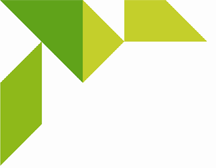 “Financiación en emprendimiento social y empresarial”Fecha:   25 de mayo de 2017Horario:  de 9:30 a 12:30 h.Lugar: Centro Andaluz de Emprendimiento (CADE)             Bulevar de El Ejido, núm. 164, Local 4. 04700 El Ejido (Almería).ProgramaBienvenida y presentación de los servicios de Andalucía Emprende. Técnicas de CADE El Ejido. Introducción a la financiación empresarial.Productos y Servicios de Financiación.Conocimientos Previos.Financiación Bancaria.Préstamo personal e hipotecario.Cuenta de crédito.Descuento comercial.Aval bancarioLeasing.Factoring.Confirming.Financiación Comercio exterior: Crédito documentario.Comisiones de financiación.Documentación mínima a aportar.Otras vías de financiación: Crowdfunding y Crowdlending.Servicio  de atención al cliente en las entidades financieras.Derechos básicos del clienteServicio de atención al cliente en entidades financieras.Ponencia a cargo de: BMN – Fundación Caja GranadaInformación e inscripciones: CADE El Ejido, Tlf. 671.592.016 / 11- /21  - CADE.ElEjido@andaluciaemprende.es Síguenos en… 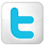 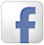 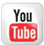 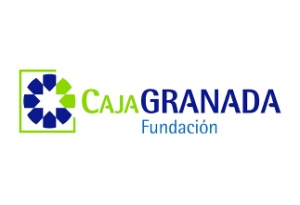 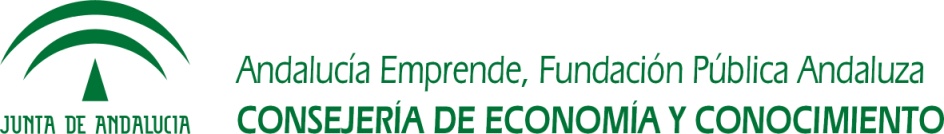 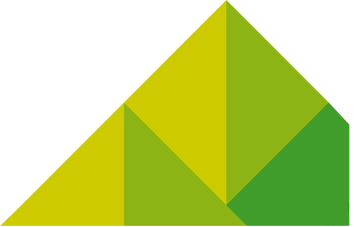    Colabora: